                                                                 Организационный комитет    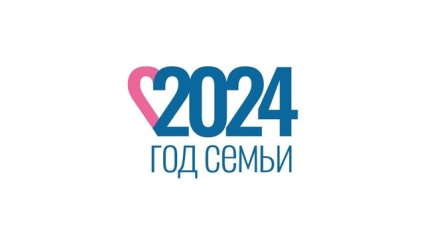 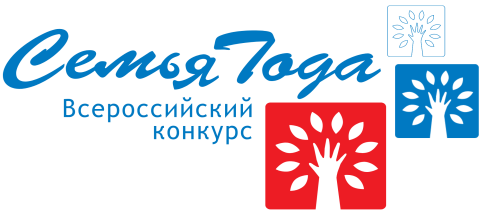   Всероссийского конкурса «Семья года»1.ГумероваЛилияСалаватовнасенатор Российской Федерации - представитель от исполнительного органа государственной власти Республики Башкортостан, председатель Комитета Совета Федерации 
по науке, образованию и культуре, председатель организационного комитета2.БаталинаОльгаЮрьевнапервый заместитель министра труда и социальной защиты Российской Федерации, ответственный секретарь организационного комитета Года семьи, заместитель председателя организационного комитета3.ГордееваМарина Владимировнапредседатель правления Фонда поддержки детей, находящихся в трудной жизненной ситуации, заместитель председателя организационного комитета4.Белостоцкий АндрейВикторович–заместитель Губернатора Курской области5.БорисенковаЕкатерина Владимировна–ответственный за социальное служение в Восточном викариатстве города Москвы6.БуданцеваАннаНиколаевнаминистр семейной и демографической политики Тверской области7.БуцкаяТатьянаВикторовна–первый заместитель председателя комитета Государственной Думы Федерального Собрания Российской Федерации по защите семьи, вопросам отцовства, материнства и детства8.ГоринаИнессаВалерьевназаместитель председателя правительства Астраханской области9.ГрамматиковВладимирАлександрович–кинорежиссер, заслуженный деятель искусств России10.ГусевАлексей Владимирович–ответственный секретарь Координационного совета Общероссийской общественной организации «Национальная родительская ассоциация социальной поддержки семьи и защиты семейных ценностей»11.ДорофеевАлександрОлеговичминистр социальной защиты Хабаровского края12.ЗиминСергейНиколаевичначальник отдела организации военно-патриотической работы и взаимодействия с общественными объединениями ГВПУ Росгвардии13.КарповичНатальяНиколаевна–председатель Региональной общественной организации «Объединение многодетных семей города Москвы»14.КолесникСтаниславНиколаевич–начальник Управления организации охраны правопорядка в жилом секторе ГУОООП МВД России15.Корчагина 
Елена
Николаевна–референт отдела воспитательной работы Департамента кадровой политики МЧС России16.КузнецоваАннаЮрьевна–заместитель председателя Государственной Думы Федерального Собрания Российской Федерации17.ЛаховаЕкатерина Филипповна–председатель Союза женщин России18.СеменоваСветлана Викторовнаминистр труда и социальной защиты Новгородской области19.ФальковскаяЛарисаПавловна–директор Департамента государственной политики в сфере защиты прав детей  Минпросвещения России20.ЧасовскаяЕкатерина Владимировна–заместитель директора Департамента государственной политики в области средств массовой информации Министерства цифрового развития, связи и массовых коммуникаций  Российской Федерации